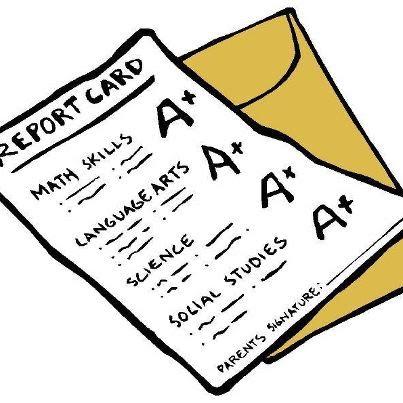                  Report Card: Kublai Khan                 Report Card: Kublai Khan                 Report Card: Kublai KhanTopicGradeWritten Explanation(Remember to use evidence from the text to support your grade!)Becoming the Great Khan and Conquering ChinaYuan DynastyBeyond ChinaOpening China to the World